ÒÀÍÈËÖÓÓËÃÀ “Íèéãìèéí  õàðèóöëàãààð òýðã¿¿ëýã÷, øèëäýã àæ àõóéí íýãæ” øàãíàëûí òóõàé Çîðèëãî: Áàéãàëü îð÷íûã õàìãààëàõ, íºõºí ñýðãýýõ,  õºäºëìºðèéí õàìò îëíû àæèëëàæ àìüäðàõ àÿ òóõòàé íºõöëèéã á¿ðä¿¿ëýõ, õî¸ õàÿãäëûã áàãàñãàõ, ýð÷èì õ¿÷, óñûã õýìíýõ, íèéãìèéí øóäðàãà ¸ñíû òîãòîëöîîã õºãæ¿¿ëýõ ¿éëñýä áîäèòîé õóâü íýìýð îðóóëñàí øèëäýã àæ àõóé íýãæèéí  ¿éë àæèëëàãààã ¿íýëýí àëäàðøóóëæ îëîëò, òóðøëàãûã íèéòèéí õ¿ðòýýë áîëãîí äýëãýð¿¿ëýõýä   óã øàãíàë ÷èãëýãäýíý. Õàìðàõ õ¿ðýý áà îðîëöîã÷èä : Àæ àõóé íýãæ, áàéãóóëëàãóóä ñàëáàð /ºì÷èéí õàðüÿàëàë õàðãàëçàõã¿é/. Íýð äýâøèã÷ байгууллагын тухай ерөнхий мэдээлэл, шàëãàðóóëàõ ¿ç¿¿ëýëò¿¿ä: (маягт 1) Øàãíàëûí агуулга, õýëáýð, õýìæýý:Øàëãàðñàí àæ àõóé íýãæ,  áàéãóóëëàãàä  “Íèéãìèéí  õàðèóöëàãààð òýðã¿¿ëýã÷, øèëäýã àæ àõóéí íýãæ” байнгын хүндэтгэлийн хаяг, ìåíåæìåíòèéí äýýä ºðãºìæëºë, алтан öîì îëãîíî.  Ìàòåðèàë õ¿ëýýí àâàõ, øàëãàðóóëàõ õóãàöàà: Øàëãàðóóëàëòûã  íýýëòòýé çàðëàæ íýð äýâøèã÷äèéí ìàòåðèàëûã 02 äуãааð ñàðûí 15-íû äîòîð  Ìîíãîëûí Ìåíåæìåíòèéí Õîëáîîíû àæëûí àëáàíä õ¿ëýýí àâ÷, òýðã¿¿ëýã÷äèéã òºâèéí õýâëýë ìýäýýëëèéí õýðýãñëýýð íèéòýä  èë òîä  çàðëàí øàãíàëûã óëàìæëàë ¸ñîîð áèëãèéí óëèðëûí ñàð øèíèéí áîñãîí äýýð ¸ñëîë õ¿íäýòãýëòýéãýýð ãàðäóóëíà.  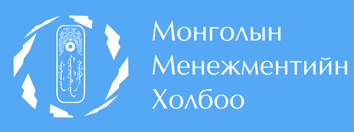                    Çºâ áîäëîãî ,                                 Ñàéí ìåíåæìåíò
“Íèéãìèéí õàðèóöëàãààð òýðã¿¿ëýã÷,  øèëäýã àæ àõóéí íýãæ”øагналд нэр дэвшигчийн á¿ðä¿¿ëýõ ìýäýý, ìýäýýëýëБайгууллагын нэр, ¿éë àæèëëàãààíû ÷èãëýë : Захирàë, óäèðäàõ çºâëºëèéí äàðãûí óðãèéí îâîã,ýöýã /ýõ/-èéí íýð овог нэр:Áàéãóóëëàãûí øóóäàíãèéí õàÿã, áàéðøèë: 	        	 	Õàðèëöàõ óтас, à/ áàéãóóëëàãûí: 			     			  á/ çàõèðëûí Áàéãóóëëàãûí öàõèì õóóäàñ:                                                         Öàõèì øóóäàíãèéí  õàÿã: à/ áàéãóóëëàãûí: 			     			                      á/ çàõèðëûí Санал асуултын маягтыг хэрхэн бөглөх вэÍýð  äýâøèã÷ áàéãóóëëàãà íü äàðààõ  øàëãóóð ¿ç¿¿ëýëò¿¿äýä íýã á¿ð÷ëýí õàðèóëàõ çàìààð àæëûíõàà òàéëàíã ãàðãàæ тус холбоонд ирүүлнэ.Ìîíãîëûí Ìåíåæìåíòèéí Õîëáîî¹Øàëãóóð ¿ç¿¿ëýëò¿¿ä¯ð ä¿íÒàéëáàð1Бàéãóóëëàãàас áàéãàëü îð÷èíыг хамгаалах, íºõºí ñýðãýýõ òàëààð õèéñýí àæèë 2Хууль тогтоомж, батлагдсан стандартыг сахих, үйлдвэрлэл үйлчилгээний аюулгүй байдал, ариун цэвэр, эрүүл ахуйн шаардлагыг хангах чанарын удирдлагын үр дүнтэй тогтолцоог нэвтрүүлэх талаар хийсэн ажил, үр дүн 3Хэрэглэгчдийн эрх ашгийг дээдлэх, бизнесийн түнш, харилцагч байгууллагатай тогтоосон үр ашигтай хамтын ажиллагааг хөгжүүлэх талаар хийж буй ажил, үр дүн4Áàéãóóëëàãààñ  àæèëëàã÷äûíõàà ýð¿¿ë ìýíäèéã õàìãààëàõ, öàëèí õàíãàìæèéã ñàéæðóóëàõ, õºäºëìºð àõóéí áîëîí ñóð÷ áîëîâñðîõ îð÷íûã á¿ðä¿¿ëýõ, ñïîðò óðëàãèéã äýìæèõ òàëààð õèéæ áóé àæèë, үр дүн5Бàéãóóëëàãàас îðîí íóòãèéí õºãæëèéг äýìæèõ, ýð÷èì õ¿÷, óóð óñ õýìíýõ, õîã õàÿãäëûã áàãàñãàõ, дэвшилтэт технологи нэвтрүүлэх, ñýðãýýãäýõ ýð÷èì õ¿÷ àøèãëàõ òàëààð хийсэн ажил, үр дүн6Óëñ îðîí íóòãèéí òºñâèéí ºìíº õ¿ëýýñýí ¿¿ðãýý áèåë¿¿ëæ òàòâàð øèíýòãýëèéã øóäðàãààð òºëºõ, àæèë ýðõëýëòèéã äýìæèõ, ÿäóóðëûã áóóðóóëàõàä áàéãóóëëàãûí îðóóëæ áóé õóâü íýìýð7Æåíäåðèéí òýãø áàéäëûã õàíãàõ, ãýð á¿ëèéã äýìæèõ, õºãæëèéí áýðõøýýëòýé õ¿ì¿¿ñèéã àæëûí áàéðààð õàíãàõ õ¿ðýýíä äýâø¿¿ëñýí çîðèëò, ò¿¿íèé õýðýãæèëò8Áèçíåñèéí ¸ñ ç¿éã ñàõèõ ñàíõ¿¿ãèéí òàéëàí òýíöëèéí ¿íýí áîäèòîé áàéäëûã õàíãàõ, øóäðàãà ¸ñíû òîãòîëöîîã á¿ðä¿¿ëýõ, êîìïàíèé çàñàãëàëûã õºãæ¿¿ëýõ талаар хийж буй ажил, үр дүн